Art Installation Opportunity – The JourneyCoventry Refugee and Migrant Centre (CRMC), Coventry City of Culture Trust (CCCT) and the Herbert Art Gallery and Museum are collaborating on an art installation opportunity for an artist(s) in the West Midlands. The artwork will be installed in a new reception area at CRMC’s office in Coventry. As part of the development, CRMC wish to provide art that will enhance the area for clients.We are looking for proposals that respond to the theme of “The Journey”, based on welcome, sanctuary and refuge, particularly exploring Coventry’s cultural make up of twice the national average of migrants living in the city. This is an opportunity to creatively engage and collaborate with people who have sought sanctuary in the city and people who are currently using the CRMC. This engagement should inform the development of a new artwork. The residency forms part of Integrate Coventry which is led by CRMC, partnered with Foleshill Women’s Training, Voluntary Action Coventry, Belgrade Theatre and City of Culture Trust, and aims to help to integrate refugees and other third country nationals to rebuild their lives in safety, becoming fully self-sufficient and establish themselves within the wider community of Coventry.This project has been part funded by the European Union Asylum, Migration and Integration Fund, making management of migration flows more efficient across the European Union. Funding has also come from the Herbert, in partnership with Coventry City of Culture Trust.Art Installation:The key site for the artwork will be the walls of the reception area, which is used by clients waiting for assistance by CRMC staff. The area includes abundant natural and artificial light and is the access point for the Advice Team and other offices. Therefore, it will be heavily used by the clients to access support provided by CRMCPlease consider:Risk factors – no loose/hanging/detachable parts, no power needs, not possible for people to interfere with, safe and secure fittingsSustainabilityInstallation in evening/weekendProduction of the installation to be offsite if possible, prepare for a one visit installationThe successful artist will receive a fee of £500 to create the new artwork, this must include all artist(s) fees, production costs, third party fabricators, installation, and all expensesCan I apply?To apply you must be over 18 years old and based in the Coventry, West Midlands area.This is an opportunity for both emerging and established migrant artists and artists who have sought sanctuary in Coventry.How do I apply?We are committed to creating more access to opportunities such as this. To make our application process easier, we will accept written documents, videos, audio files or any other application format that you feel comfortable with. Unfortunately, due to limited resource we are not able to offer feedback on unsuccessful applications. In your application, please make sure you include the following information:Your name and pronounsWhere you live and make workA description of your practice and the artforms you useA bit about yourselfWhat work you are proposing and how this could be presented at the Coventry Refugee and Migrant Centre (CRMC).Why this would be a good opportunity for you. How you would involve and engage with people using CRMC and how you would take into consideration participant’s needs.Please also include:A link to your website or social media (if applicable)A selection of images, videos, or screengrabs of your previous workThe deadline for submissions is 13th November 2022. The decision will be made by 18th November 2022 by staff from CRMC, CCCT, the Herbert and an impartial/independent judge. If you need any assistance with your proposal, please contact geoffm@covrefugee.org. Please email your application to Geoff Manns at geoffm@covrefugee.org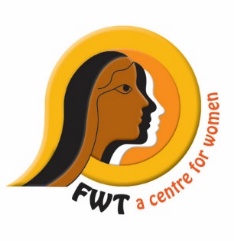 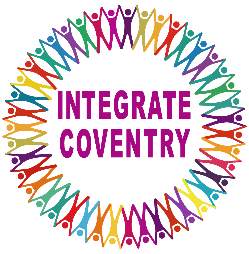 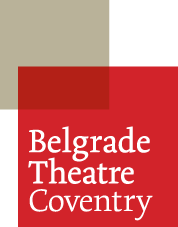 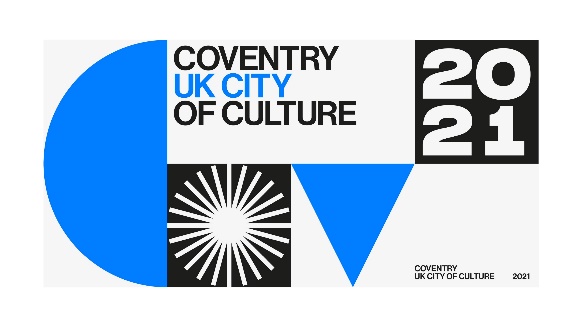 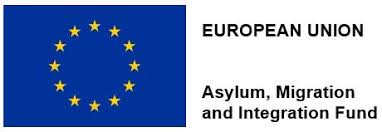 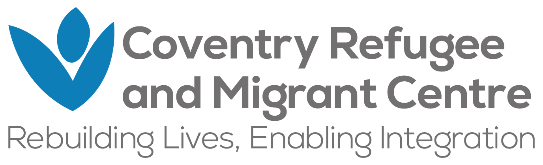 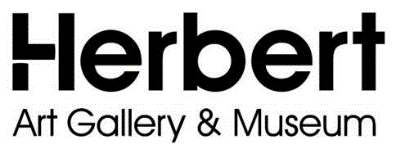 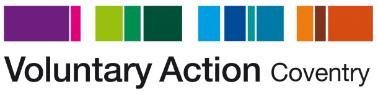 